OSNOVNA ŠKOLA IVANA PERKOVCA     Šenkovec, Zagrebačka 30    Š k o l s k a  k u h i n j a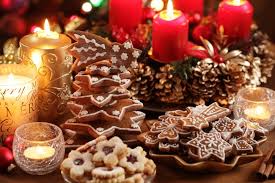 PRODUŽENI BORAVAK18.12.2023. – 22.12.2023.PONEDJELJAK:DORUČAK						RUČAKRaženi/polubijeli kruh, sir za mazanje, 	        Tjestenina, umak bolonjez,čaj s medom i limunom					           zelena salata, kruh, voćeUTORAK:Žganci s mlijekom					              Pečena piletina, mlinci, 							        punozrnati/polubijeli kruh, ciklaSRIJEDA:Kajgana, kiseli krastavci, 				               Varivo od leće i povrćakukuruzni/polubijeli kruh			                    s hrenovkama, kruh, voćeČETVRTAK:Kukuruzni/polubijeli kruh, 			             Musaka s mljevenim mesom i maslac, med, mlijeko 				krumpirom, kruh, zelena salata, voćePETAK:/Dobar tek